Course:Course:Оperations Research Methods in AgricultureОperations Research Methods in AgricultureОperations Research Methods in AgricultureОperations Research Methods in AgricultureОperations Research Methods in AgricultureОperations Research Methods in AgricultureОperations Research Methods in AgricultureОperations Research Methods in AgricultureОperations Research Methods in AgricultureCourse id:Course id:Оperations Research Methods in AgricultureОperations Research Methods in AgricultureОperations Research Methods in AgricultureОperations Research Methods in AgricultureОperations Research Methods in AgricultureОperations Research Methods in AgricultureОperations Research Methods in AgricultureОperations Research Methods in AgricultureОperations Research Methods in AgricultureNumber of ECTS:      6Number of ECTS:      6Оperations Research Methods in AgricultureОperations Research Methods in AgricultureОperations Research Methods in AgricultureОperations Research Methods in AgricultureОperations Research Methods in AgricultureОperations Research Methods in AgricultureОperations Research Methods in AgricultureОperations Research Methods in AgricultureОperations Research Methods in AgricultureTeacher:Teacher:Bojan M. Srdjevic (Teacher) / Bosko D. Blagojevic (Assistant)Bojan M. Srdjevic (Teacher) / Bosko D. Blagojevic (Assistant)Bojan M. Srdjevic (Teacher) / Bosko D. Blagojevic (Assistant)Bojan M. Srdjevic (Teacher) / Bosko D. Blagojevic (Assistant)Bojan M. Srdjevic (Teacher) / Bosko D. Blagojevic (Assistant)Bojan M. Srdjevic (Teacher) / Bosko D. Blagojevic (Assistant)Bojan M. Srdjevic (Teacher) / Bosko D. Blagojevic (Assistant)Bojan M. Srdjevic (Teacher) / Bosko D. Blagojevic (Assistant)Bojan M. Srdjevic (Teacher) / Bosko D. Blagojevic (Assistant)Course statusCourse statusElectiveElectiveElectiveElectiveElectiveElectiveElectiveElectiveElectiveNumber of active teaching classes (weekly)Number of active teaching classes (weekly)Number of active teaching classes (weekly)Number of active teaching classes (weekly)Number of active teaching classes (weekly)Number of active teaching classes (weekly)Number of active teaching classes (weekly)Number of active teaching classes (weekly)Number of active teaching classes (weekly)Number of active teaching classes (weekly)Number of active teaching classes (weekly)Lectures: 2Lectures: 2Practical classes: 2Practical classes: 2Practical classes: 2Other teaching types:Other teaching types:Study research work:Study research work:Other classes:Other classes:Precondition coursesPrecondition coursesNoneNoneNoneNoneNoneNoneNoneNoneNoneEducational goal Acquiring base knowledge on operations research methods and methodologies for working in agricultural engineeringEducational goal Acquiring base knowledge on operations research methods and methodologies for working in agricultural engineeringEducational goal Acquiring base knowledge on operations research methods and methodologies for working in agricultural engineeringEducational goal Acquiring base knowledge on operations research methods and methodologies for working in agricultural engineeringEducational goal Acquiring base knowledge on operations research methods and methodologies for working in agricultural engineeringEducational goal Acquiring base knowledge on operations research methods and methodologies for working in agricultural engineeringEducational goal Acquiring base knowledge on operations research methods and methodologies for working in agricultural engineeringEducational goal Acquiring base knowledge on operations research methods and methodologies for working in agricultural engineeringEducational goal Acquiring base knowledge on operations research methods and methodologies for working in agricultural engineeringEducational goal Acquiring base knowledge on operations research methods and methodologies for working in agricultural engineeringEducational goal Acquiring base knowledge on operations research methods and methodologies for working in agricultural engineeringEducational outcomesSkills in the field of optimization of resources allocation to fulfill requirements imposed to professional career of agricultural engineerEducational outcomesSkills in the field of optimization of resources allocation to fulfill requirements imposed to professional career of agricultural engineerEducational outcomesSkills in the field of optimization of resources allocation to fulfill requirements imposed to professional career of agricultural engineerEducational outcomesSkills in the field of optimization of resources allocation to fulfill requirements imposed to professional career of agricultural engineerEducational outcomesSkills in the field of optimization of resources allocation to fulfill requirements imposed to professional career of agricultural engineerEducational outcomesSkills in the field of optimization of resources allocation to fulfill requirements imposed to professional career of agricultural engineerEducational outcomesSkills in the field of optimization of resources allocation to fulfill requirements imposed to professional career of agricultural engineerEducational outcomesSkills in the field of optimization of resources allocation to fulfill requirements imposed to professional career of agricultural engineerEducational outcomesSkills in the field of optimization of resources allocation to fulfill requirements imposed to professional career of agricultural engineerEducational outcomesSkills in the field of optimization of resources allocation to fulfill requirements imposed to professional career of agricultural engineerEducational outcomesSkills in the field of optimization of resources allocation to fulfill requirements imposed to professional career of agricultural engineerCourse contentTheoryIntroduction. Definitions. Classes of the operations research methods. Modeling and solving optimization problems. Standard techniques in operations research. Advanced methods.PracticeBase definitions and classifications. Examples. Classes of methods. Solving optimization problems. Examples of applications (standard and advanced methods)  Course contentTheoryIntroduction. Definitions. Classes of the operations research methods. Modeling and solving optimization problems. Standard techniques in operations research. Advanced methods.PracticeBase definitions and classifications. Examples. Classes of methods. Solving optimization problems. Examples of applications (standard and advanced methods)  Course contentTheoryIntroduction. Definitions. Classes of the operations research methods. Modeling and solving optimization problems. Standard techniques in operations research. Advanced methods.PracticeBase definitions and classifications. Examples. Classes of methods. Solving optimization problems. Examples of applications (standard and advanced methods)  Course contentTheoryIntroduction. Definitions. Classes of the operations research methods. Modeling and solving optimization problems. Standard techniques in operations research. Advanced methods.PracticeBase definitions and classifications. Examples. Classes of methods. Solving optimization problems. Examples of applications (standard and advanced methods)  Course contentTheoryIntroduction. Definitions. Classes of the operations research methods. Modeling and solving optimization problems. Standard techniques in operations research. Advanced methods.PracticeBase definitions and classifications. Examples. Classes of methods. Solving optimization problems. Examples of applications (standard and advanced methods)  Course contentTheoryIntroduction. Definitions. Classes of the operations research methods. Modeling and solving optimization problems. Standard techniques in operations research. Advanced methods.PracticeBase definitions and classifications. Examples. Classes of methods. Solving optimization problems. Examples of applications (standard and advanced methods)  Course contentTheoryIntroduction. Definitions. Classes of the operations research methods. Modeling and solving optimization problems. Standard techniques in operations research. Advanced methods.PracticeBase definitions and classifications. Examples. Classes of methods. Solving optimization problems. Examples of applications (standard and advanced methods)  Course contentTheoryIntroduction. Definitions. Classes of the operations research methods. Modeling and solving optimization problems. Standard techniques in operations research. Advanced methods.PracticeBase definitions and classifications. Examples. Classes of methods. Solving optimization problems. Examples of applications (standard and advanced methods)  Course contentTheoryIntroduction. Definitions. Classes of the operations research methods. Modeling and solving optimization problems. Standard techniques in operations research. Advanced methods.PracticeBase definitions and classifications. Examples. Classes of methods. Solving optimization problems. Examples of applications (standard and advanced methods)  Course contentTheoryIntroduction. Definitions. Classes of the operations research methods. Modeling and solving optimization problems. Standard techniques in operations research. Advanced methods.PracticeBase definitions and classifications. Examples. Classes of methods. Solving optimization problems. Examples of applications (standard and advanced methods)  Course contentTheoryIntroduction. Definitions. Classes of the operations research methods. Modeling and solving optimization problems. Standard techniques in operations research. Advanced methods.PracticeBase definitions and classifications. Examples. Classes of methods. Solving optimization problems. Examples of applications (standard and advanced methods)  Teaching methodsLectures, Practical classes, ConsultationsTeaching methodsLectures, Practical classes, ConsultationsTeaching methodsLectures, Practical classes, ConsultationsTeaching methodsLectures, Practical classes, ConsultationsTeaching methodsLectures, Practical classes, ConsultationsTeaching methodsLectures, Practical classes, ConsultationsTeaching methodsLectures, Practical classes, ConsultationsTeaching methodsLectures, Practical classes, ConsultationsTeaching methodsLectures, Practical classes, ConsultationsTeaching methodsLectures, Practical classes, ConsultationsTeaching methodsLectures, Practical classes, ConsultationsKnowledge evaluation (maximum 100 points)Knowledge evaluation (maximum 100 points)Knowledge evaluation (maximum 100 points)Knowledge evaluation (maximum 100 points)Knowledge evaluation (maximum 100 points)Knowledge evaluation (maximum 100 points)Knowledge evaluation (maximum 100 points)Knowledge evaluation (maximum 100 points)Knowledge evaluation (maximum 100 points)Knowledge evaluation (maximum 100 points)Knowledge evaluation (maximum 100 points)Pre-examination obligationsPre-examination obligationsPre-examination obligationsMandatoryPointsPointsFinal exam (izabrati)Final exam (izabrati)MandatoryMandatoryPointsLecture attendanceLecture attendanceLecture attendanceYes1010Oral part of the examOral part of the examYesYes30Seminar paperSeminar paperSeminar paperYes5050Exercise attendanceExercise attendanceExercise attendanceYes1010Literature Literature Literature Literature Literature Literature Literature Literature Literature Literature Literature Ord.AuthorAuthorTitleTitleTitlePublisherPublisherPublisherPublisherYearJ. Reeb, S. LeavengoodJ. Reeb, S. LeavengoodUsing the simplex method to solve linear programming maximization problems, Oregon State University, Ext serviceUsing the simplex method to solve linear programming maximization problems, Oregon State University, Ext serviceUsing the simplex method to solve linear programming maximization problems, Oregon State University, Ext serviceon-line http://extension.oregonstate.edu/catalog/pdf/em/em8720-e.pdfon-line http://extension.oregonstate.edu/catalog/pdf/em/em8720-e.pdfon-line http://extension.oregonstate.edu/catalog/pdf/em/em8720-e.pdfon-line http://extension.oregonstate.edu/catalog/pdf/em/em8720-e.pdf20132.Srdjevic B.,Srdjevic B.,Systems Analysis Methods in Engineering With Extensions in Environmental EngineeringSystems Analysis Methods in Engineering With Extensions in Environmental EngineeringSystems Analysis Methods in Engineering With Extensions in Environmental EngineeringFederal University of Bahia, Salvador, Brazil Lecture notes (in English)Federal University of Bahia, Salvador, Brazil Lecture notes (in English)Federal University of Bahia, Salvador, Brazil Lecture notes (in English)Federal University of Bahia, Salvador, Brazil Lecture notes (in English)20033.INTERNET SOURCES INTERNET SOURCES INTERNET SOURCES INTERNET SOURCES 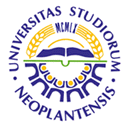 UNIVERSITY OF NOVI SADFACULTY OF AGRICULTURE 21000 NOVI SAD, TRG DOSITEJA OBRADOVIĆA 8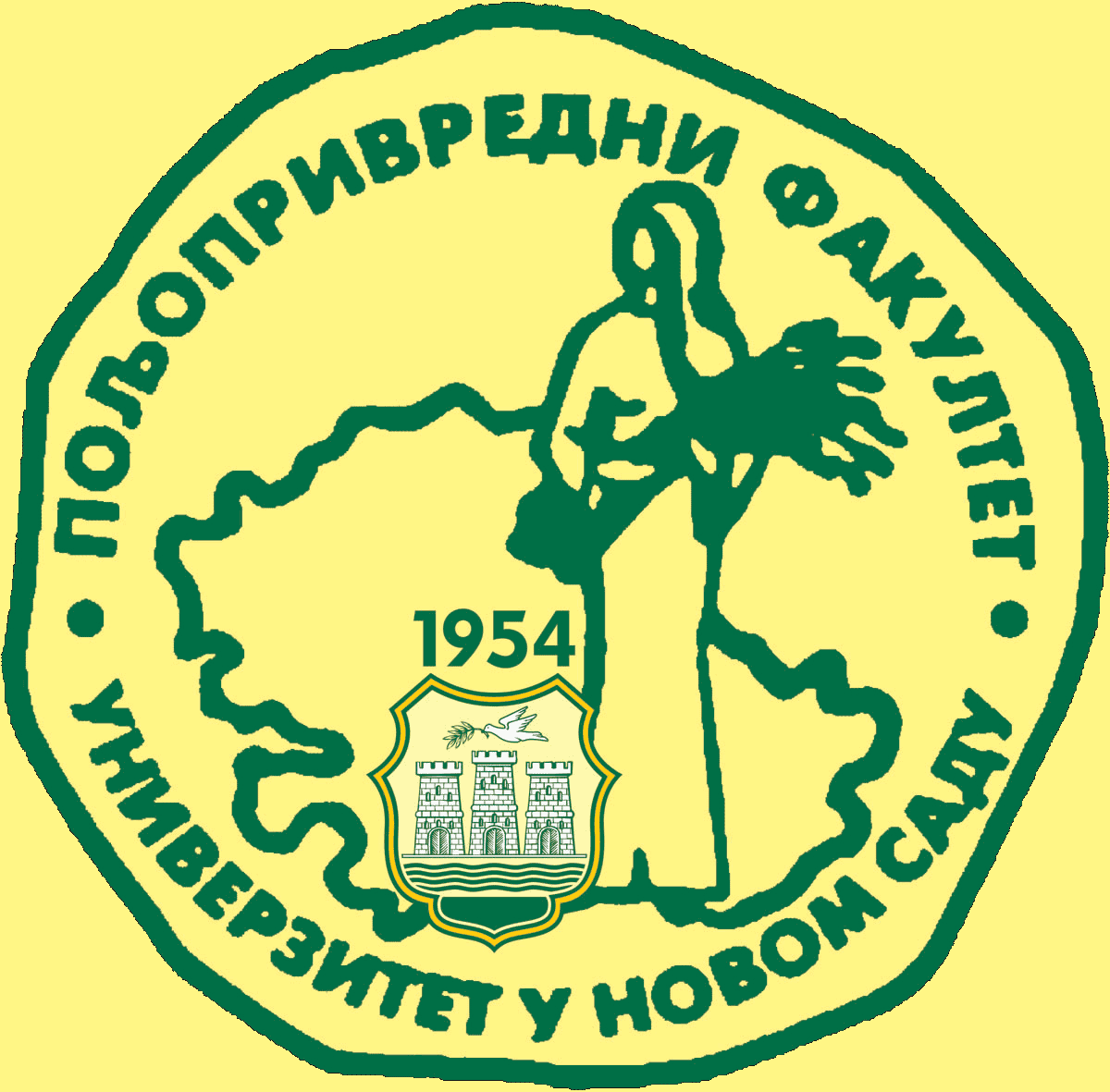 Study Programme AccreditationUNDERGRADUATE ACADEMIC STUDIES                                                 WATER MANAGEMENTTable 5.2 Course specificationTable 5.2 Course specificationTable 5.2 Course specification